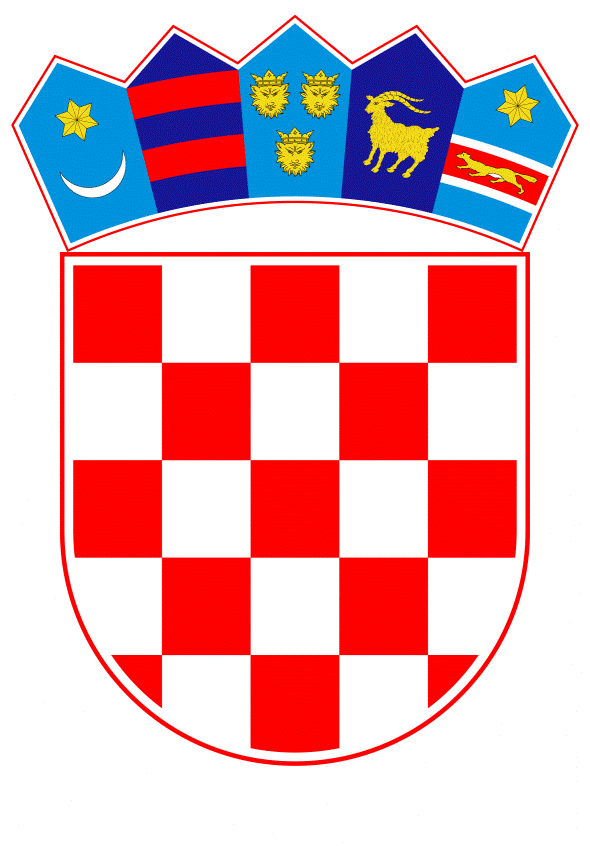 VLADA REPUBLIKE HRVATSKEZagreb, 14. studenoga 2019.______________________________________________________________________________________________________________________________________________________________________________________________________________________________Banski dvori | Trg Sv. Marka 2  | 10000 Zagreb | tel. 01 4569 222 | vlada.gov.hrPRIJEDLOG	Na temelju članka 31. stavka 3. Zakona o Vladi Republike Hrvatske (Narodne novine, br. 150/11, 119/14, 93/16 i 116/18) i točaka II. i III. Odluke o kriterijima i postupku za prihvaćanje pokroviteljstva Vlade Republike Hrvatske (Narodne novine, broj 44/16), Vlada Republike Hrvatske je na sjednici održanoj ___________ 2019. godine donijela Z A K L J U Č A K Vlada Republike Hrvatske prihvaća pokroviteljstvo nad svečanosti povodom obilježavanja 70. godina gorskog spašavanja u Hrvatskoj (Zagreb, 24. travnja 2020. godine), sukladno molbi Hrvatske gorske službe spašavanja.2.	Prihvaćanjem pokroviteljstva Vlada Republike Hrvatske ne preuzima nikakve financijske obveze.Klasa:		Urbroj:		Zagreb,										      PREDSJEDNIK									mr. sc. Andrej Plenković Predlagatelj:Ministarstvo unutarnjih poslovaPredmet:Prijedlog zaključka o prihvaćanju pokroviteljstva Vlade Republike Hrvatske nad svečanosti povodom obilježavanja 70. godina gorskog spašavanja u Hrvatskoj (Zagreb, 24. travnja 2020. godine)